БОЙОРОК                                                                                                                РАСПОРЯЖЕНИЕ     30 декабрь  2016 й.                                               № 61                                               30 декабря  2016 г.              О порядкевзаимодействия при осуществлении контроля Администрации сельского поселения Сейтяковский сельсовет муниципального района Балтачевский район  Республики Башкортостан с субъектами контроля, указанными 
в пункте 4 Правил осуществления контроля, предусмотренного частью 5 статьи 99 Федерального закона «О контрактной системе в сфере закупок товаров, работ, услуг для обеспечения государственных и муниципальных нужд», утвержденных постановлением Правительства Российской Федерации от 12 декабря 2015 года № 1367В целях реализации части 6 статьи 99 Федерального закона от 5 апреля 2013 года № 44-ФЗ «О контрактной системе в сфере закупок товаров, работ, услуг для обеспечения государственных и муниципальных нужд»,  в соответствии с пунктом 11 Правил осуществления контроля, предусмотренного частью 5 статьи 99 Федерального закона «О контрактной системе в сфере закупок товаров, работ, услуг для обеспечения государственных и муниципальных нужд», утвержденных постановлением Правительства Российской Федерации от 12 декабря 2015 года № 1367, 
приказом Министерства финансов Российской Федерации от 22 июля 2016 года № 120н «Об утверждении общих требований к порядку взаимодействия при осуществлении контроля финансовых органов субъектов Российской Федерации и муниципальных образований, органов управления государственными внебюджетными фондами с субъектами контроля, указанными в пунктах 4 и 5 Правил осуществления контроля, предусмотренного частью 5 статьи 99 Федерального закона "О контрактной системе в сфере закупок товаров, работ, услуг для обеспечения государственных и муниципальных нужд"», 1. Утвердить прилагаемый порядок взаимодействия при осуществлении контроля Администрации сельского поселения  Сейтяковский сельсовет муниципального района Балтачевский район Республики Башкортостан с субъектами контроля, указанными в пункте 4 Правил осуществления контроля, предусмотренного частью 5 статьи 99 Федерального закона «О контрактной системе в сфере закупок товаров, работ, услуг для обеспечения государственных и муниципальных нужд», утвержденных постановлением Правительства Российской Федерации от 12 декабря 2015 года № 1367   (далее – Порядок).2. Настоящее распоряжение вступает в силу в установленном законодательством порядке, но не ранее 1 января 2017 года, за исключением абзаца шестого пункта 5 Порядка, и распространяет свое действие на правоотношения, связанные  с размещением планов закупок на 2017 год и плановый период  2018 и 2019 годов и планов-графиков закупок на 2017 год.Абзац шестой пункта 5 Порядка вступает в силу с момента вступления в силу нормативного правового акта уполномоченного муниципального органа исполнительной власти на ведение реестра контрактов, содержащий сведения, составляющие государственную тайну, об утверждении порядка формирования и направления заказчиком сведений, подлежащих включению в реестр контрактов, содержащий сведения, составляющие государственную тайну.3. Контроль за исполнением настоящего распоряжения оставляю за собой.Глава  сельского поселения Сейтяковский сельсовет                      	                                                   Н.Т. Мифтахов УтвержденРаспоряжением главы сельскогопоселения  Сейтяковский  сельсоветмуниципального  район Республики Башкортостанот 30.12.2016г.№ 61ПОРЯДОКВЗАИМОДЕЙСТВИЯ ПРИ ОСУЩЕСТВЛЕНИИ КОНТРОЛЯ АДМИНИСТРАЦИИ СЕЛЬСКОГО ПОСЕЛЕНИЯ  СЕЙТЯКОВСКИЙ  СЕЛЬСОВЕТ МУНИЦИПАЛЬНОГО  РАЙОН РЕСПУБЛИКИ БАШКОРТОСТАН С СУБЪЕКТАМИ КОНТРОЛЯ, УКАЗАННЫМИ В ПУНКТЕ 4 ПРАВИЛ ОСУЩЕСТВЛЕНИЯ КОНТРОЛЯ, ПРЕДУСМОТРЕННОГО ЧАСТЬЮ 5 СТАТЬИ 99 ФЕДЕРАЛЬНОГО ЗАКОНА "О КОНТРАКТНОЙ СИСТЕМЕ В СФЕРЕ ЗАКУПОК ТОВАРОВ, РАБОТ, УСЛУГ ДЛЯ ОБЕСПЕЧЕНИЯ ГОСУДАРСТВЕННЫХ И МУНИЦИПАЛЬНЫХ НУЖД", УТВЕРЖДЕННЫХ ПОСТАНОВЛЕНИЕМ ПРАВИТЕЛЬСТВА РОССИЙСКОЙ ФЕДЕРАЦИИ ОТ 12 ДЕКАБРЯ 2015 ГОДА №13671. Настоящий Порядок устанавливает правила взаимодействия администрации сельского поселения  Сейтяковский  сельсовет муниципального  район Республики Башкортостан(далее ) с субъектами контроля, указанными в пункте 4 Правил осуществления контроля, предусмотренного частью 5 статьи 99 Федерального закона "О контрактной системе в сфере закупок товаров, работ, услуг для обеспечения государственных и муниципальных нужд" (далее - Федеральный закон), утвержденных Постановлением Правительства Российской Федерации от 12 декабря 2015 года N 1367 "О порядке осуществления контроля, предусмотренного частью 5 статьи 99 Федерального закона "О контрактной системе в сфере закупок товаров, работ, услуг для обеспечения государственных и муниципальных нужд" (далее - Правила контроля), а также порядок направления и формы направления субъектами контроля сведений в случаях, предусмотренных подпунктом "б" пункта 8 и пунктом 10 Правил контроля, и формы уведомлений и протоколов, направляемых администрацией субъектам контроля.2. Взаимодействие субъектов контроля с администрацией в целях контроля информации, определенной частью 5 статьи 99 Федерального закона, содержащейся в объектах контроля (далее - контролируемая информация), осуществляется:при размещении в единой информационной системе в сфере закупок (далее - ЕИС) объектов контроля в форме электронного документа;при согласовании администрацией объектов контроля или сведений об объектах контроля, предусмотренных подпунктом "б" пункта 8 Правил контроля, на бумажном носителе и при наличии технической возможности - на съемном машинном носителе информации (далее - закрытый объект контроля, сведения о закрытом объекте контроля).3. Взаимодействие администрации с субъектами контроля осуществляется в электронном виде с применением средств электронной подписи в соответствии с законодательством Российской Федерации.Электронные документы должны быть подписаны электронной подписью лица, имеющего право действовать от имени субъекта контроля.В случае отсутствия у субъекта контроля или администрации технической возможности информационного обмена в электронном виде обмен информацией осуществляется с применением документооборота на бумажном носителе.При осуществлении взаимодействия субъектов контроля с администрацией по объектам контроля, не подлежащим в соответствии с Федеральным законом размещению в ЕИС, документооборот осуществляется в соответствии с требованиями законодательства Российской Федерации о защите государственной тайны.4. При размещении объектов контроля в форме электронного документа посредством ЕИС субъекту контроля направляется сообщение в форме электронного документа о начале проведения контроля (в случае соответствия электронного документа форматам) с указанием в нем даты и времени или невозможности проведения контроля (в случае несоответствия электронного документа форматам).5. Сведения о закрытых объектах контроля направляются в администрацию в следующих формах:сведения о приглашении принять участие в определении поставщика (подрядчика, исполнителя) - по форме согласно приложению N 1 к настоящему Порядку (далее - сведения о приглашении);сведения о документации о закупке - по форме согласно приложению N 2 к настоящему Порядку (далее - сведения о документации);сведения о протоколе определения поставщика (подрядчика, исполнителя) - по форме согласно приложению N 3 к настоящему Порядку (далее - сведения о протоколе);сведения о проекте контракта, направляемого участнику закупки (контракта, возвращаемого участником закупки) - по форме согласно приложению N 4 к настоящему Порядку (далее - сведения о проекте контракта);сведения о контракте, включаемые в реестр контрактов, содержащий сведения, составляющие государственную тайну.Закрытые объекты контроля, сведения о закрытых объектах контроля направляются субъектом контроля для согласования в администрацию на бумажном носителе в одном экземпляре.Ошибки в закрытых объектах контроля и сведениях о закрытых объектах контроля на бумажном носителе исправляются путем зачеркивания неправильного текста одной чертой так, чтобы можно было прочитать исправленное, и написания над зачеркнутым текстом исправленного текста. Исправление ошибки на бумажном носителе должно быть оговорено надписью "исправлено" и заверено лицом, имеющим право действовать от имени субъекта контроля, с проставлением даты исправления.Закрытые объекты контроля, сведения о закрытых объектах контроля, направляемые на бумажном носителе, подписываются лицом, имеющим право действовать от имени субъекта контроля.При осуществлении взаимодействия субъектов контроля с администрацией закрытые объекты контроля, сведения о закрытых объектах контроля, содержащие сведения, составляющие государственную тайну, направляются в администрацию с соблюдением требований законодательства Российской Федерации о защите государственной тайны.Администрация проставляет на закрытом объекте контроля, сведениях о закрытом объекте контроля регистрационный номер, дату и время получения.Администрация в течение 3 рабочих дней со дня получения от субъекта контроля закрытых объектов контроля, сведений о закрытых объектах осуществляет их проверку.7. В соответствии с подпунктами "а" и "б" пункта 13 Правил контроля администрация проверяет контролируемую информацию об объеме финансового обеспечения, включенную в план закупок:а) субъектов контроля, указанных в подпункте "а" пункта 4 Правил контроля, на предмет непревышения доведенных в установленном порядке субъекту контроля как получателю бюджетных средств лимитов бюджетных обязательств на соответствующий финансовый год и плановый период на закупку товаров, работ, услуг с учетом поставленных в установленном порядке на учет бюджетных обязательств;б) субъектов контроля, указанных в подпункте "б" пункта 4 Правил контроля, на предмет непревышения показателей выплат по расходам на закупки товаров, работ, услуг, осуществляемых в соответствии с Федеральным законом, отраженных в плане финансово-хозяйственной деятельности;в) субъектов контроля, указанных в подпунктах "в" и "г" пункта 4 Правил контроля, на предмет непревышения объема финансового обеспечения, предусмотренного получателю бюджетных средств, заключившему соглашение о предоставлении автономному учреждению или унитарному предприятию субсидий на осуществление капитальных вложений в соответствии со статьей 78.2 Бюджетного кодекса Российской Федерации.8. Контроль в соответствии пунктом 7 настоящего Порядка планов закупок, являющихся объектами контроля (закрытыми объектами контроля), осуществляется:а) при направлении субъектами контроля в соответствии с пунктом 2 настоящего Порядка объектов контроля для размещения в ЕИС и закрытого объекта контроля на согласование в администрацию;б) при постановке на учет бюджетных обязательств, не включенных в план закупок;в) при уменьшении в установленном порядке субъекту контроля как получателю бюджетных средств лимитов бюджетных обязательств, доведенных на принятие и (или) исполнение бюджетных обязательств, связанных с закупками товаров, работ, услуг;г) при уменьшении показателей выплат на закупку товаров, работ, услуг, осуществляемых в соответствии с Федеральным законом, включенных в планы финансово-хозяйственной деятельности;д) при уменьшении объемов финансового обеспечения осуществления капитальных вложений, содержащихся в соглашениях о предоставлении субсидий на осуществление капитальных вложений, предоставляемых автономным учреждениям или унитарным предприятиям в соответствии со статьей 78.2 Бюджетного кодекса Российской Федерации, определяемых в соответствии с подпунктом "в" пункта 7 настоящего Порядка.9. При осуществлении контроля администрацией проводятся:а) проверка информации об объеме финансового обеспечения, включенного в планы закупок, в части не превышения объема финансового обеспечения над:лимитами бюджетных обязательств на закупку товаров, работ, услуг на соответствующий финансовый год и плановый период, доведенными в установленном порядке до муниципального заказчика как получателя бюджетных средств с учетом принятых и неисполненных обязательств субъектами контроля, а также объемами средств, содержащимися в нормативных правовых актах, предусматривающих в соответствии с бюджетным законодательством Российской Федерации возможность заключения муниципального контракта на срок, превышающий срок действия доведенных лимитов бюджетных обязательств;показателями выплат на закупку товаров, работ, услуг на соответствующий финансовый год и плановый период, осуществляемых в соответствии с Федеральным законом, включенными в планы финансово-хозяйственной деятельности государственных бюджетных и автономных учреждений, по году начала закупки;б) проверка на предмет непревышения суммы бюджетного обязательства получателя бюджетных средств, заключившего соглашение о предоставлении муниципальному унитарному предприятию субсидий на осуществление капитальных вложений в соответствии со статьей 78.2 Бюджетного кодекса Российской Федерации, поставленного на учет согласно порядку учета бюджетных обязательств;в) проверка контролируемой информации в части:непревышения начальной (максимальной) цены контракта, цены контракта, заключаемого с единственным поставщиком (подрядчиком, исполнителем) по соответствующему идентификационному коду закупки, содержащейся в плане-графике закупок, над аналогичной ценой, содержащейся в плане закупок;соответствия начальной (максимальной) цены контракта, цены контракта, заключаемого с единственным поставщиком (подрядчиком, исполнителем), и идентификационного кода закупки, содержащихся в извещении об осуществлении закупки, приглашении принять участие в определении поставщика (подрядчика, исполнителя), проекте контракта, заключаемого с единственным поставщиком (подрядчиком, исполнителем), и (или) в документации о закупке, включая изменения указанных извещения, приглашения, проекта контракта и (или) документации, аналогичной цене, содержащейся в плане-графике закупок;непревышения цены контракта, предложенной участником закупки, признанным победителем определения поставщика (подрядчика, исполнителя), участником закупки, предложившим лучшие условия после победителя, единственного участника, заявка которого признана соответствующей требованиям Федерального закона, цены контракта, заключаемого с единственным поставщиком (подрядчиком, исполнителем), содержащейся в протоколе определения поставщика (подрядчика, исполнителя), над аналогичной ценой, содержащейся в документации о закупке;соответствия идентификационного кода закупки, содержащегося в протоколе определения поставщика (подрядчика, исполнителя), аналогичной информации, содержащейся в документации о закупке;соответствия цены проекта контракта и идентификационного кода закупки, содержащихся в указанном проекте, направляемом участнику закупки (возвращаемом участником закупки подписанным), с которым заключается указанный контракт, аналогичной информации, содержащейся в протоколе определения поставщика (подрядчика, исполнителя), а в случае принятия заказчиком решения, предусмотренного частью 18 статьи 34 Федерального закона, - непревышения цены проекта контракта над начальной (максимальной) ценой контракта, содержащейся в документации о закупке;соответствия цены контракта и идентификационного кода закупки, содержащихся в информации, включаемой в реестр контрактов, заключенных заказчиками, а также в сведениях о контракте, направленных для включения в реестр контрактов, содержащий сведения, составляющие государственную тайну, аналогичной информации, указанной в условиях контракта.10. Указанные в пункте 9 настоящего Порядка объекты контроля проверяются администрацией при размещении в ЕИС, а закрытые объекты контроля (сведения о закрытых объектах контроля) - при согласовании их администрацией.11. Администрация в течение трех рабочих дней со дня направления объекта контроля на согласование в администрацию:а) в случае соответствия при проведении проверки объекта контроля требованиям, установленным Правилами контроля и настоящим Порядком, направляет субъекту контроля посредством ЕИС уведомление о соответствии информации требованиям, установленным частью 5 статьи 99 Федерального закона, или на бумажном носителе (при осуществлении проверки закрытого объекта контроля, сведений о закрытом объекте контроля) уведомление о соответствии информации требованиям, установленным частью 5 статьи 99 Федерального закона, по форме согласно приложению N 6 к настоящему Порядку;б) в случае выявления при проведении проверки несоответствия объекта контроля требованиям, установленным Правилами контроля и настоящим Порядком, направляет субъекту контроля посредством ЕИС протокол о несоответствии контролируемой информации требованиям, установленным частью 5 статьи 99 Федерального закона, или на бумажном носителе (при осуществлении проверки закрытого объекта контроля, сведений о закрытом объекте контроля) протокол о несоответствии контролируемой информации требованиям, установленным частью 5 статьи 99 Федерального закона, по форме согласно приложению N 5 к настоящему Порядку.Приложение N 1к Порядкувзаимодействия администрации сельского поселенияСейтяковский  сельсовет муниципального района Балтачевский район Республики Башкортостан с субъектами контроля, указанными в пункте 4 Правил осуществления контроля, предусмотренного частью 5 статьи 99 Федерального закона "О контрактной системе в сфере закупок товаров, работ, услуг для обеспечения государственных и муниципальных нужд" от 30.12.2016 г.№ 61Руководитель(уполномоченное лицо)   _____________  ___________  _______________________(должность)    (подпись)    (расшифровка подписи)"__" __________ 20__ г.    --------------------------------<*> Заполняется при наличии.<**> Указывается исходящий номер.<***> Устанавливается в рублевом  эквиваленте при осуществлении  оплатызакупки в иностранной валюте.---------------------------------------------------------------------------Отметка администрации сельского поселения  Сейтяковский  сельсоветмуниципального района Балтачевский район Республики Башкортостано соответствии контролируемой информации требованиям, установленнымчастью 5 статьи 99 Федерального закона от 5 апреля 2013 г. N 44-ФЗ"О контрактной системе в сфере закупок товаров, работ, услугдля обеспечения государственных и муниципальных нужд"Дата получения сведений "__" ______ 20__ г. Регистрационный номер _____Наличие сведений          на съемном машинномносителе                                           ________________________________(да/нет)Контролируемая информация   _________________                Номер протокола     _______________                                                         (соответствует/                   при несоответствии                                                                          не соответствует)                    контролируемой                                                                                                           информации     Ответственный исполнитель _____________  ___________  _____________________(должность)    (подпись)   (расшифровка подписи)"__" __________ 20__ г.Приложение N 2к Порядкувзаимодействия администрации сельского поселенияСейтяковский  сельсовет муниципального района Балтачевский район Республики Башкортостан с субъектами контроля, указанными в пункте 4 Правил осуществления контроля, предусмотренного частью 5 статьи 99 Федерального закона "О контрактной системе в сфере закупок товаров, работ, услуг для обеспечения государственных и муниципальных нужд" от 30.12.2016 № 61Руководитель(уполномоченное лицо)   _____________  ___________  _______________________(должность)    (подпись)    (расшифровка подписи)"__" __________ 20__ г.    --------------------------------<*> Заполняется при наличии.<**> Указывается исходящий номер.<***> Устанавливается  в рублевом эквиваленте при осуществлении  оплатызакупки в иностранной валюте.---------------------------------------------------------------------------Отметка администрации сельского поселения Сейтяковский  сельсоветмуниципального района  Балтачевский район Республики Башкортостано соответствии контролируемой информации требованиям, установленнымчастью 5 статьи 99 Федерального закона от 5 апреля 2013 г. N 44-ФЗ"О контрактной системе в сфере закупок товаров, работ, услугдля обеспечения государственных и муниципальных нужд"Дата получения сведений "__" ______ 20__ г. Регистрационный номер _____Наличие сведений          на съемном машинномносителе                                               ________________________________ (да/нет)Контролируемая информация   _________________                Номер протокола     _______________                                                         (соответствует/                   при несоответствии                                                                          не соответствует)                    контролируемой                                                                                                           информации     Ответственный исполнитель _____________  ___________  _____________________                                                   (должность)      (подпись)          (расшифровка подписи)"__" __________ 20__ г.Приложение N 3к Порядкувзаимодействия администрации сельского поселенияСейтяковский  сельсовет муниципального района Балтачевский район Республики Башкортостан с субъектами контроля, указанными в пункте 4 Правил осуществления контроля, предусмотренного частью 5 статьи 99 Федерального закона "О контрактной системе в сфере закупок товаров, работ, услуг для обеспечения государственных и муниципальных нужд" от 30.12.2016г. № 61Руководитель(уполномоченное лицо)   _____________  ___________  _______________________(должность)    (подпись)    (расшифровка подписи)"__" __________ 20__ г.    --------------------------------<*> Заполняется при наличии.<**> Указывается исходящий номер.<***> Устанавливается в рублевом  эквиваленте при  осуществлении оплатызакупки в иностранной валюте.---------------------------------------------------------------------------Отметка администрации сельского поселения  Сейтяковский  сельсоветмуниципального района  Балтачевский район Республики Башкортостано соответствии контролируемой информации требованиям, установленнымчастью 5 статьи 99 Федерального закона от 5 апреля 2013 г. N 44-ФЗ"О контрактной системе в сфере закупок товаров, работ, услугдля обеспечения государственных и муниципальных нужд"Дата получения сведений "__" ______ 20__ г. Регистрационный номер _____Наличие сведений          на съемном машинномносителе                                               ________________________________ (да/нет)Контролируемая информация   _________________                Номер протокола     _______________                                                         (соответствует/                   при несоответствии                                                                          не соответствует)                    контролируемой                                                                                                           информации     Ответственный исполнитель _____________  ___________  _____________________                                                   (должность)      (подпись)          (расшифровка подписи)"__" __________ 20__ г.Приложение N 4к Порядкувзаимодействия администрации сельского поселенияСейтяковский  сельсовет муниципального района Балтачевский район Республики Башкортостан с субъектами контроля, указанными в пункте 4 Правил осуществления контроля, предусмотренного частью 5 статьи 99 Федерального закона "О контрактной системе в сфере закупок товаров, работ, услуг для обеспечения государственных и муниципальных нужд" от 30.12.2016 № 61Руководитель(уполномоченное лицо)   _____________  ___________  _______________________(должность)    (подпись)    (расшифровка подписи)"__" __________ 20__ г.    --------------------------------<*> Заполняется при наличии.<**> Указывается исходящий номер.<***> Устанавливается  в рублевом эквиваленте при  осуществлении оплатызакупки в иностранной валюте.---------------------------------------------------------------------------Отметка администрации сельского поселения  Сейтяковский  сельсоветмуниципального района  Балтачевский район Республики Башкортостано соответствии контролируемой информации требованиям, установленнымчастью 5 статьи 99 Федерального закона от 5 апреля 2013 г. N 44-ФЗ"О контрактной системе в сфере закупок товаров, работ, услугдля обеспечения государственных и муниципальных нужд"Дата получения сведений "__" ______ 20__ г. Регистрационный номер _____Наличие сведений          на съемном машинномносителе                                               ________________________________ (да/нет)Контролируемая информация   _________________                Номер протокола     _______________                                                         (соответствует/                   при несоответствии                                                                          не соответствует)                    контролируемой                                                                                                           информации     Ответственный исполнитель _____________  ___________  _____________________                                                   (должность)      (подпись)          (расшифровка подписи)"__" __________ 20__ г.Приложение N 5к Порядкувзаимодействия администрации сельского поселенияСейтяковский  сельсовет муниципального района Балтачевский район Республики Башкортостан с субъектами контроля, указанными в пункте 4 Правил осуществления контроля, предусмотренного частью 5 статьи 99 Федерального закона "О контрактной системе в сфере закупок товаров, работ, услуг для обеспечения государственных и муниципальных нужд" от 30.12.2016 № 61Выявленные несоответствия: ________________________________________________                           ________________________________________________                           ________________________________________________                           ________________________________________________                           ________________________________________________                           ________________________________________________Ответственный исполнитель _____________  ___________  _____________________(должность)    (подпись)   (расшифровка подписи)"__" __________ 20__ г.--------------------------------<*> Заполняется при наличии.Приложение N 6к Порядкувзаимодействия администрации сельского поселенияСейтяковский  сельсовет муниципального района Балтачевский район Республики Башкортостан с субъектами контроля, указанными в пункте 4 Правил осуществления контроля, предусмотренного частью 5 статьи 99 Федерального закона "О контрактной системе в сфере закупок товаров, работ, услуг для обеспечения государственных и муниципальных нужд" от 30.12.2016 № 61АКТобнародования  постановления  Отметка администрации сельского поселенияСейтяковский  сельсовет муниципального района  Балтачевский район Республики Башкортостанс.Сейтяково                                                  Комиссия в составе: главы сельского поселения Сейтяковский  сельсовет Мифтаховым Н.Т., управляющего делами Нугумановой Ю.Р., депутата Совета сельского поселения Сейтяковский  сельсовет  Фаюршиной Э.С.,  в соответствии с Уставом сельского поселения Сейтяковский  сельсовет, составлен настоящий акт о том, что 30.12.2016 г. произведено обнародование распоряжения главы сельского поселения Сейтяковский  сельсовет муниципального района Балтачевский район Республики Башкортостан от 30.12.2016 г. № 61 «О Порядке взаимодействия  при осуществлении контроля администрации сельского поселения Сейтяковский  сельсовет муниципального района Балтачевский район Республики Башкортостан с субъектами контроля, указанными в пункте 4 Правил осуществления контроля, предусмотренного частью 5 статьи 99 Федерального закона «О контрактной системе в сфере закупок товаров, работ, услуг для обеспечения государственных и муниципальных нужд» »путем  размещения текста на стенде информации для населения, расположенном в здании сельского поселения Сейтяковский  сельсоветпо адресу: с. Сейтяково,  ул. Центральная,   д.27 .Члены комиссии:1.Глава сельского поселения    Сейтяковский  сельсовет                                                           Н.Т. Мифтахов 2.Управляющий делами                                                              Ю.Р. Нугуманова 3.Депутат Совета СП  Сейтяковский  сельсовет                                                            Э.С. Фаюршина БАШКОРТОСТАН  РЕСПУБЛИКАҺЫБАЛТАС  РАЙОНЫМУНИЦИПАЛЬ  РАЙОНЫНЫҢ ҺӘЙТӘК  АУЫЛ СОВЕТЫАУЫЛ  БИЛӘМӘҺЕ  ХАКИМИӘТЕҮҙәк урамы, 27 й., Һәйтәк ауылы, Балтас районы, Башкортостан Республикаһы, 452984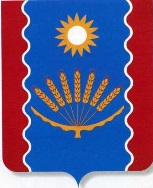 АДМИНИСТРАЦИЯ СЕЛЬСКОГО  ПОСЕЛЕНИЯСЕЙТЯКОВСКИЙ  СЕЛЬСОВЕТМУНИЦИПАЛЬНОГО   РАЙОНАБАЛТАЧЕВСКИЙ  РАЙОНРЕСПУБЛИКИ БАШКОРТОСТАНул. Центральная, д.27, с.Сейтяково, Балтачевский район, Республика Башкортостан, 452984БАШКОРТОСТАН  РЕСПУБЛИКАҺЫБАЛТАС  РАЙОНЫМУНИЦИПАЛЬ  РАЙОНЫНЫҢ ҺӘЙТӘК  АУЫЛ СОВЕТЫАУЫЛ  БИЛӘМӘҺЕ  ХАКИМИӘТЕҮҙәк урамы, 27 й., Һәйтәк ауылы, Балтас районы, Башкортостан Республикаһы, 452984АДМИНИСТРАЦИЯ СЕЛЬСКОГО  ПОСЕЛЕНИЯСЕЙТЯКОВСКИЙ  СЕЛЬСОВЕТМУНИЦИПАЛЬНОГО   РАЙОНАБАЛТАЧЕВСКИЙ  РАЙОНРЕСПУБЛИКИ БАШКОРТОСТАНул. Центральная, д.27, с.Сейтяково, Балтачевский район, Республика Башкортостан, 452984Гриф секретности <*>Гриф секретности <*>Гриф секретности <*>Сведенияо приглашении принять участие в определении поставщика(подрядчика, исполнителя) N _______ <**>Сведенияо приглашении принять участие в определении поставщика(подрядчика, исполнителя) N _______ <**>Сведенияо приглашении принять участие в определении поставщика(подрядчика, исполнителя) N _______ <**>Сведенияо приглашении принять участие в определении поставщика(подрядчика, исполнителя) N _______ <**>Сведенияо приглашении принять участие в определении поставщика(подрядчика, исполнителя) N _______ <**>КодыФорма по ОКУДФорма по ОКУД0506130от "__" _________ 20__ г.ДатаДатаИННИНННаименование заказчика________________________КППКППОрганизационно-правовая форма________________________по ОКОПФпо ОКОПФФорма собственности________________________по ОКФСпо ОКФСНаименование бюджета________________________по ОКТМОпо ОКТМОМесто нахождения (адрес)________________________по ОКТМОпо ОКТМОТелефон________________________Вид документа________________________(основной документ - код 01; изменения к документу -код 02)Единица измерения: руб.по ОКЕИпо ОКЕИ383Идентификационный код закупкиНачальная (максимальная) цена контракта <***>12Лист NВсего листовГриф секретности <*>Гриф секретности <*>Гриф секретности <*>Сведения о документации о закупке N __________ <**>Сведения о документации о закупке N __________ <**>Сведения о документации о закупке N __________ <**>Сведения о документации о закупке N __________ <**>Сведения о документации о закупке N __________ <**>КодыФорма по ОКУДФорма по ОКУД0506131от "__" _________ 20__ г.ДатаДатаИННИНННаименование заказчика________________________КППКППОрганизационно-правовая форма________________________по ОКОПФпо ОКОПФФорма собственности________________________по ОКФСпо ОКФСНаименование бюджета________________________по ОКТМОпо ОКТМОМесто нахождения (адрес)________________________по ОКТМОпо ОКТМОТелефон________________________Вид документа________________________(основной документ - код 01; изменения к документу -код 02)Единица измерения: руб.по ОКЕИпо ОКЕИ383Идентификационный код закупкиНачальная (максимальная) цена контракта <***>12Лист NВсего листовГриф секретности <*>Гриф секретности <*>Гриф секретности <*>Сведенияо протоколе определения поставщика (подрядчика, исполнителя)N ___________ <**>Сведенияо протоколе определения поставщика (подрядчика, исполнителя)N ___________ <**>Сведенияо протоколе определения поставщика (подрядчика, исполнителя)N ___________ <**>Сведенияо протоколе определения поставщика (подрядчика, исполнителя)N ___________ <**>Сведенияо протоколе определения поставщика (подрядчика, исполнителя)N ___________ <**>КодыФорма по ОКУДФорма по ОКУД0506132от "__" _________ 20__ г.ДатаДатаИННИНННаименование заказчика________________________КППКППОрганизационно-правовая форма________________________по ОКОПФпо ОКОПФФорма собственности________________________по ОКФСпо ОКФСНаименование бюджета________________________по ОКТМОпо ОКТМОМесто нахождения (адрес)________________________по ОКТМОпо ОКТМОТелефон________________________Вид документа________________________(основной документ - код 01; изменения к документу -код 02)Единица измерения: руб.по ОКЕИпо ОКЕИ383Идентификационный код закупкиНачальная (максимальная) цена контракта <***>Реквизиты участника закупкиРеквизиты участника закупкиРеквизиты участника закупкиЦена, предложенная участником закупки <***>Идентификационный код закупкиНачальная (максимальная) цена контракта <***>ИНН или аналог ИНН для иностранного лицаКПП (при наличии)Наименование (фамилия, имя, отчество (при наличии) физического лица (для участника закупки - физического лица))Цена, предложенная участником закупки <***>123456Лист NВсего листовГриф секретности <*>Гриф секретности <*>Гриф секретности <*>Сведенияо проекте контракта, направляемого участнику закупки(контракта, возвращаемого участником закупки)N ___________ <**>Сведенияо проекте контракта, направляемого участнику закупки(контракта, возвращаемого участником закупки)N ___________ <**>Сведенияо проекте контракта, направляемого участнику закупки(контракта, возвращаемого участником закупки)N ___________ <**>Сведенияо проекте контракта, направляемого участнику закупки(контракта, возвращаемого участником закупки)N ___________ <**>Сведенияо проекте контракта, направляемого участнику закупки(контракта, возвращаемого участником закупки)N ___________ <**>КодыФорма по ОКУДФорма по ОКУД0506133от "__" _________ 20__ г.ДатаДатаИННИНННаименование заказчика________________________КППКППОрганизационно-правовая форма________________________по ОКОПФпо ОКОПФФорма собственности________________________по ОКФСпо ОКФСНаименование бюджета________________________по ОКТМОпо ОКТМОМесто нахождения (адрес)________________________по ОКТМОпо ОКТМОТелефон________________________Вид документа________________________(основной документ - код 01; изменения к документу -код 02)Единица измерения: рубпо ОКЕИпо ОКЕИ383Идентификационный код закупкиРеквизиты поставщика, подрядчика, исполнителяРеквизиты поставщика, подрядчика, исполнителяРеквизиты поставщика, подрядчика, исполнителяЦена контракта <***>Идентификационный код закупкиИНН или аналог ИНН для иностранного лицаКПП (при наличии)Наименование (фамилия, имя, отчество (при наличии) физического лица (для поставщика, подрядчика, исполнителя - физического лица))Цена контракта <***>12345Увеличение количества поставляемого товара при заключении контракта в соответствии с частью 18 статьи 34 Федерального закона от 5 апреля 2013 г. N 44-ФЗ "О контрактной системе в сфере закупок товаров, работ, услуг для обеспечения государственных и муниципальных нужд"(да/нет)Лист NВсего листовГриф секретности <*>Гриф секретности <*>Гриф секретности <*>Протоколо несоответствии контролируемой информации требованиям,установленным частью 5 статьи 99 Федерального законаот 5 апреля 2013 г. N 44-ФЗ "О контрактной системе в сферезакупок товаров, работ, услуг для обеспечениягосударственных и муниципальных нужд"N _______Протоколо несоответствии контролируемой информации требованиям,установленным частью 5 статьи 99 Федерального законаот 5 апреля 2013 г. N 44-ФЗ "О контрактной системе в сферезакупок товаров, работ, услуг для обеспечениягосударственных и муниципальных нужд"N _______Протоколо несоответствии контролируемой информации требованиям,установленным частью 5 статьи 99 Федерального законаот 5 апреля 2013 г. N 44-ФЗ "О контрактной системе в сферезакупок товаров, работ, услуг для обеспечениягосударственных и муниципальных нужд"N _______Протоколо несоответствии контролируемой информации требованиям,установленным частью 5 статьи 99 Федерального законаот 5 апреля 2013 г. N 44-ФЗ "О контрактной системе в сферезакупок товаров, работ, услуг для обеспечениягосударственных и муниципальных нужд"N _______Протоколо несоответствии контролируемой информации требованиям,установленным частью 5 статьи 99 Федерального законаот 5 апреля 2013 г. N 44-ФЗ "О контрактной системе в сферезакупок товаров, работ, услуг для обеспечениягосударственных и муниципальных нужд"N _______КодыФорма по ОКУДФорма по ОКУД0506135от "__" _________ 20__ г.ДатаДата________________________ИННИНННаименование заказчика________________________КППКППОрганизационно-правовая форма________________________по ОКОПФпо ОКОПФФорма собственности________________________по ОКФСпо ОКФСНаименование бюджета________________________по ОКТМОпо ОКТМОМесто нахождения (адрес)________________________по ОКТМОпо ОКТМОРеквизиты объекта контроля (сведений об объекте контроля)Реквизиты объекта контроля (сведений об объекте контроля)Реквизиты объекта контроля (сведений об объекте контроля)Реквизиты документа, содержащего информацию для осуществления контроляРеквизиты документа, содержащего информацию для осуществления контроляРеквизиты документа, содержащего информацию для осуществления контролянаименованиедатаномернаименованиедатаномер123456Гриф секретности <*>Гриф секретности <*>Гриф секретности <*>Гриф секретности <*>Гриф секретности <*>Уведомлениео соответствии контролируемой информации требованиям, установленным частью 5 статьи 99 Федерального закона от 5 апреля 2013 г. N 44-ФЗ "О контрактной системе в сфере закупок товаров, работ, услуг для обеспечения государственных и муниципальных нужд"N ____________________Уведомлениео соответствии контролируемой информации требованиям, установленным частью 5 статьи 99 Федерального закона от 5 апреля 2013 г. N 44-ФЗ "О контрактной системе в сфере закупок товаров, работ, услуг для обеспечения государственных и муниципальных нужд"N ____________________Уведомлениео соответствии контролируемой информации требованиям, установленным частью 5 статьи 99 Федерального закона от 5 апреля 2013 г. N 44-ФЗ "О контрактной системе в сфере закупок товаров, работ, услуг для обеспечения государственных и муниципальных нужд"N ____________________Уведомлениео соответствии контролируемой информации требованиям, установленным частью 5 статьи 99 Федерального закона от 5 апреля 2013 г. N 44-ФЗ "О контрактной системе в сфере закупок товаров, работ, услуг для обеспечения государственных и муниципальных нужд"N ____________________Уведомлениео соответствии контролируемой информации требованиям, установленным частью 5 статьи 99 Федерального закона от 5 апреля 2013 г. N 44-ФЗ "О контрактной системе в сфере закупок товаров, работ, услуг для обеспечения государственных и муниципальных нужд"N ____________________Уведомлениео соответствии контролируемой информации требованиям, установленным частью 5 статьи 99 Федерального закона от 5 апреля 2013 г. N 44-ФЗ "О контрактной системе в сфере закупок товаров, работ, услуг для обеспечения государственных и муниципальных нужд"N ____________________КодыФорма по ОКУДот "__" ________ 20__ г.ДатаИНННаименование заказчикаКППОрганизационно-правовая формапо ОКОПФФорма собственностипо ОКФСНаименование бюджетапо ОКТМОМесто нахождения (адрес)по ОКТМОРеквизиты объекта контроля (сведений об объекте контроля)Реквизиты объекта контроля (сведений об объекте контроля)Реквизиты объекта контроля (сведений об объекте контроля)Реквизиты документа, содержащего информацию для осуществления контроляРеквизиты документа, содержащего информацию для осуществления контроляРеквизиты документа, содержащего информацию для осуществления контроляНаименованиеДатаНомерНаименованиеДатаНомер123456Результат контроля(соответствует/не соответствует)(соответствует/не соответствует)(соответствует/не соответствует)(соответствует/не соответствует)(соответствует/не соответствует)Ответственный исполнитель(должность)(подпись)(расшифровка подписи)"__" ________ 20__ г.<*> Заполняется при наличии<*> Заполняется при наличии<*> Заполняется при наличии<*> Заполняется при наличии<*> Заполняется при наличии<*> Заполняется при наличии<*> Заполняется при наличии